  MADONAS NOVADA PAŠVALDĪBA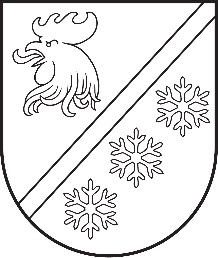 Reģ. Nr. 90000054572Saieta laukums 1, Madona, Madonas novads, LV-4801 t. 64860090, e-pasts: pasts@madona.lv ___________________________________________________________________________MADONAS NOVADA PAŠVALDĪBAS DOMESLĒMUMSMadonā2023. gada 29. jūnijā							          		Nr. 415									     (protokols Nr. 9, 57. p.)Par finansējuma piešķiršanu speciālistam izīrējamas telpas remontam Rūpniecības iela 20-2k-11, Madona	Madonas novada pašvaldība ar domes lēmumu Nr. 715 (protokols Nr. 24, 28. p., 2022. gada 27. oktobrī) ir piešķīrusi speciālistam izīrējamās telpas statusu Pašvaldībai piederošajam dzīvoklim Rūpniecības iela 20-2k-11, Madonā. Telpas ilgu laiku ir stāvējušas tukšas. Dzīvokļa platība 41,9m2. Dzīvoklī nepieciešams veikt ieejas durvju un logu nomaiņu, jauna grīdas seguma ieklāšanu, sienu un griestu līdzināšanu un krāsošanu, sanitāro telpu remontu, elektrības instalācijas nomaiņu, koka iekšdurvju uzstādīšanu.Veicot Tirgus izpēti, tika noskaidrots, ka telpu kapitālā remonta izmaksas sastādīs EUR 17 042,86 (papildus aprēķinot PVN 21% 3579,00 EUR). Pamatojoties uz sniegto informāciju, atklāti balsojot: PAR – 16 (Agris Lungevičs, Aigars Šķēls, Aivis Masaļskis, Andris Dombrovskis, Andris Sakne, Artūrs Čačka, Artūrs Grandāns, Arvīds Greidiņš, Gunārs Ikaunieks, Guntis Klikučs, Iveta Peilāne, Kaspars Udrass, Māris Olte, Rūdolfs Preiss, Sandra Maksimova, Zigfrīds Gora), PRET – NAV, ATTURAS –  NAV, Madonas novada pašvaldības dome NOLEMJ:Piešķirt finansējumu dzīvojamās telpas Rūpniecības iela 20-2k-11, Madonā remontam EUR 20 621,86 apmērā no Madonas novada nesadalītajiem līdzekļiem.              Domes priekšsēdētājs				             A. Lungevičs	Lutce 29287466ŠIS DOKUMENTS IR ELEKTRONISKI PARAKSTĪTS AR DROŠU ELEKTRONISKO PARAKSTU UN SATUR LAIKA ZĪMOGU